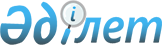 On approval of the List of Narcotic Drugs, Psychotropic Substances and Precursors to be controlled in the Republic of Kazakhstan, the Summary Table on classification of Narcotic Drugs, Psychotropic Substances, their Analogues and Precursors found in Illicit Trafficking, to small, large and especially large sizes, the List of substituents of hydrogen atoms, halogens and (or) hydroxyl groups in the structural formulas of Narcotic Drugs, Psychotropic Substances
					
			
			
			Unofficial translation
		
					Decree of the Government of the Republic of Kazakhstan No. 470 dated July 3, 2019.
      Unofficial translation
      In accordance with Paragraph 1-1 of Article 5 of the Law of the Republic of Kazakhstan dated July 10, 1998 "On Narcotic Drugs, Psychotropic Substances, Their Analogs and Precursors and Measures to Combat Their Illicit Trafficking and Abuse", the Government of the Republic of Kazakhstan hereby DECREES AS FOLLOWS:
      1. Approve the attached: 
      1) The List of Narcotic Drugs, Psychotropic Substances and Precursors to be controlled in the Republic of Kazakhstan;
      2) The Summary table on classification of Narcotic Drugs, Psychotropic Substances, their Analogues and Precursors found in Illicit Trafficking, to small, large and especially large sizes;
      3) A List of substituents of hydrogen atoms, halogens and (or) hydroxyl groups in the structural formulas of Narcotic Drugs, Psychotropic Substances.
      2. This Decree shall be enforced from July 5, 2019 and subject to official publication. List  of Narcotic Drugs, Psychotropic Substances and Precursors to be controlled 
in the Republic of Kazakhstan  TABLE I LIST OF NARCOTIC DRUGS AND PSYCHOTROPIC SUBSTANCES,  THE USE OF WHICH FOR MEDICAL PURPOSES IS PROHIBITED
      Footnote. List as amended by Decrees of the Government of the Republic of Kazakhstan dated September 27, 2021 No. 677 (shall be enforced ten calendar days after the day of its first official publication); dated 23.05.2022 No. 326 (shall be enforced upon the expiration of ten calendar days after the day of its first official publication); dated 20.03.2023 No. 240 (shall be enforced upon the expiration of ten calendar days after the day of its first official publication). A. NARCOTICS
      esters and ethers of the drugs listed in this Table, in all cases where the existence of such esters and ethers is possible;
      isomers of the narcotic drugs listed in this Table, in cases where the existence of such isomers is possible (unless they are expressly excluded);
      salts of all drugs listed in this Table, including salts of esters, ethers and isomers, as provided above, in all cases where the existence of such salts is possible.
      Analogues of the narcotic drugs listed in section A of this table. B. PSYCHOTROPIC SUBSTANCES
      Salts of the substances listed in this Table, where the existence of such salts is possible.
      Analogues of the psychotropic substances listed in section B of this table. TABLE II LIST OF NARCOTIC DRUGS AND PSYCHOTROPIC SUBSTANCES USED FOR MEDICAL PURPOSES AND UNDER STRICT CONTROL
      Footnote. List as amended by Decree of the Government of the Republic of Kazakhstan dated December 25, 2019 No. 975 (shall be enforced ten calendar days after the day of its first official publication). A. NARCOTICS
      and stereoisomers of the narcotic drugs listed in this Table, where the existence of such isomers is possible within that particular chemical designation (unless they are expressly excluded);
      salts of all drugs listed in this Table, including salts of isomers as provided above, where such salts may exist.
      Analogues of the narcotic drugs listed in section A of this table. B. PSYCHOTROPIC SUBSTANCES
      Salts of the substances listed in this Table, where the existence of such salts is possible.
      Analogues of the psychotropic substances listed in section B of this table. TABLE III LIST OF NARCOTIC DRUGS AND PSYCHOTROPIC SUBSTANCES USED FOR MEDICAL PURPOSES AND UNDER CONTROL
      Footnote. TABLE III as amended by Decree of the Government of the Republic of Kazakhstan dated March 20, 2023 No. 240 (shall be enforced ten calendar days after the day of its first official publication). A. NARCOTICS
      1. Preparations of acetyldihydrocodeine, codeine, dihydrocodeine, nicocodine, nicodicodine and pholcodine, and ethylmorphine, provided that they are combined with one or more ingredients and contain no more than 100 mg of the narcotic drug per dose unit at a concentration not exceeding 2.5 percent in undivided preparations.
      2. Preparations of propiram containing not more than 100 mg of propiram per dose unit and combined with at least the same amount of methylcellulose.
      3. Preparations of dextropropoxyphene for oral use containing not more than 135 mg of dextropropoxyphene per dose unit and at a concentration not exceeding 2.5 per cent in undivided preparations, provided that such preparations do not contain any substance controlled under the Convention on psychotropic substances 1971.
      4. Preparations of opium or morphine containing not more than 0.2 per cent morphine, calculated as anhydrous morphine base, and combined with one or more ingredients in such a way that the narcotic drug cannot be extracted from the preparation by means or in readily achievable quantities which could pose a danger to public health.
      Diphenoxylate preparations containing not more than 0.5 mg of diphenoxylate per dose unit and an amount of atropine sulfate equivalent to at least 5 percent of the dose of diphenoxin.
      Diphenoxylate preparations containing not more than 2.5 mg of diphenoxylate per unit dose, calculated as a base and an amount of atropine sulfate equivalent to at least 1 percent of the dose of diphenoxylate.
      7. Preparations formulated according to any of the formulas indicated in this Table, and mixtures of such preparations with any substance that does not contain narcotic drugs.
      Analogues of the narcotic drugs listed in section A of this table. B. PSYCHOTROPIC SUBSTANCES
      Salts of the substances listed in this Table, in all cases where the existence of such salts is possible.
      Analogues of the psychotropic substances listed in section B of this table. TABLE IV LIST OF PRECURSORS (CHEMICAL AND PLANT SUBSTANCES FREQUENTLY USED IN THE ILLICIT  MANUFACTURE OF NARCOTIC DRUGS AND PSYCHOTROPIC SUBSTANCES) UNDER CONTROL
      Footnote. The list is as amended by the Decree of the Government of the Republic of Kazakhstan dated 03/20/2023 No. 240 (shall be enforced ten calendar days after the day of its first official publication). List
of medicines containing narcotic drugs, psychotropic substances and precursors to be
controlled in the Republic of Kazakhstan and allowed for use in veterinary medicine
 А. NARCOTIC DRUGS В. PSYCHOTROPIC SUBSTANCES  С. PRECURSORS  Summary table on the attribution of narcotic drugs, psychotropic substances, their analogues and precursors found in illicit circulation to small,  large and extra-large quantities
      Footnote. Summary table as amended by Decrees of the Government of the Republic of Kazakhstan dated December 25, 2019 No. 975 (shall be enforced ten calendar days after the day of its first official publication); dated September 27, 2021 No. 677 (shall be enforced upon expiration of ten calendar days after the day of its first official publication); dated 23.05.2022 No. 326 (shall be enforced upon the expiration of ten calendar days after the day of its first official publication); dated 20.03.2023 No. 240 (shall be enforced upon the expiration of ten calendar days after the day of its first official publication).
      Table I
      The quantities of analogues of narcotic drugs correspond to the quantities of narcotic drugs, of which they are analogues.
      *Dimensions apply to mixtures (preparations) of the indicated narcotic drug and its analogues.
      Footnote. Note-as amended by Decree of the Government of the Republic of Kazakhstan dated September 27, 2021 No. 677 (shall be enforced ten calendar days after the day of its first official publication).


      Table II
      The dimensions of analogues of psychotropic substances shall correspond to the quantities of the psychotropic substances of which they are analogues.
      *The dimensions shall apply to mixtures (preparations) of the indicated psychotropic substance and its analogues.
      Table III
      Footnote. Table III-as amended by Decree of the Government of the Republic of Kazakhstan No. 240 dated March 20, 2023 (shall be enforced ten calendar days after the day of its first official publication).
      Table IV
      Footnote. Table IV-as amended by Decree of the Government of the Republic of Kazakhstan dated March 20, 2023 No. 240 (shall be enforced ten calendar days after the day of its first official publication). List  of substituents of hydrogen atoms, halogens and (or) hydroxyl groups  in the structural formulas of narcotic drugs, psychotropic substances
      Footnote. List as amended by Decrees of the Government of the Republic of Kazakhstan dated December 25, 2019 No. 975 (shall be enforced ten calendar days after the day of its first official publication); dated September 27, 2021 No. 677 (shall be enforced upon expiration of ten calendar days after the day of its first official publication); dated 20.03.2023 No. 240 (shall be enforced upon the expiration of ten calendar days after the day of its first official publication).
					© 2012. «Institute of legislation and legal information of the Republic of Kazakhstan» of the Ministry of Justice of the Republic of Kazakhstan
				
      The Prime Minister of the Republic of Kazakhstan

A. Mamin
Approved by
the Decree of the Government of
the Republic of Kazakhstan
No. 470 dated July 3, 2019 
1.
ALLILPRODINE
2.
ALFAMEPRODINE
3.
ALFAMETADOL
4.
ALPHA-METHYLFENTANIL
5.
ALPHA-METHYLTHIOFENTANIL
6.
ALFAPRODIN
7.
ANILERIDINE
8.
ACETYL-ALPHA-METHYLFENTANIL
9.
ACETYLATED OPIUM
A product resulting from the acetylation of opium containing narcotic active alkaloids, including morphine, codeine, thebaine and their acetylation products-acetylcodeine, monoacetylmorphine and diacetylmorphine in various ratios.
10.
ACETORFIN
11.
BENZETIDINE
12.
BEZITRAMIDE
13.
BETA-HYDROXY-3-METHYLFENTANIL
14.
BETA HYDROXY FENTANYL
15.
BETAMEPRODINE
16.
BETAMETADOL
17.
BETAPRODIN
18.
BETACETYLMETHADOL
19.
HASHISH, ANASHA
cannabis plant pollen or a mixture prepared by processing (grinding, pressing, etc.) the tops of the cannabis plant with different fillers, regardless of whether the mixture is in powder form, tablets, pills, compressed tiles, pastes, etc.
20.
HEROIN
21.
HYDROXYPETHIDINE
22.
DESOMORPHINE
23.
DIAMPROMIDE
24.
DIFENOXIN
25.
DIETHYLTHIAMBUTENE
26.
DIMENOXADOL
27.
DIMEPHEPTANOL
28.
DIMETHYLTHIAMBUTENE
29.
DIOXAPHETYL BUTYRATE
30.
DIPIPANON
31.
DROTEBANOL
32.
ISOMETHADONE
33.
MARIJUANA (CANNABIS) (CANNABIS)-crushed or not crushed apical parts of a plant of the genus Cannabis leaves and inflorescences in dried or non-dried form.
34.
KETOBEMIDONE
35.
KLONITAZEN
36.
KODOKSIM
37.
COCAINE other than cocaine hydrochloride
38.
COCA LEAF
"Coca leaf" means the leaf of the coca bush, excluding leaves from which all ecgonine, cocaine, and any other ecgonine alkaloids have been removed.
39.
Poppy straw:
All parts of the plant, except for the seeds and roots of any variety and cultivar of the poppy species, collected by any means, containing narcotic active opium alkaloids.
40.
METHADONE INTERMEDIATE
41.
3-METHYLFENTANIL
42.
3-METHYLTHIOPENTANIL
43.
0-3-Monoacetylmorphine
(3-Monoacetylmorphine, 3-0-Acetylmorphine) - a product of incomplete acetylation of morphine, often found as one of the main constituents of acetylated opium.
44.
0-6-Monoacetylmorphine
(6-Monoacetylmorphine, 6-0-Acetylmorphine) - a product of incomplete acetylation of morphine, often found as one of the main constituents of acetylated opium.
45.
MORAMIDA, INTERMEDIATE PRODUCT
46.
MORPHINEMETHOBROMIDE and other morphine methylates
47.
MORPHINE-N-OXIDE
48.
MPPP
49.
NORACIMETADOL
50.
NORCODEIN
51.
NORMETADONE
52.
NORMORFIN
53.
NORPIPANON
54.
OPIUM (HYPNOTIC) POPPY
55.
ACETYL FENTANYL
56.
PEPAP
57.
PETHIDINE
58.
PETHIDINE INTERMEDIATE A, B, C
59.
PIMINODINE
60.
PROHEPTAZIN
61.
PROPERIDINE
62.
CANNABIS PLANT (HEMP) - any plant of the genus Cannabis, with or without a root, containing tetrahydrocannabinol (excluding seeds, if they are not accompanied by the plant itself or other parts of the plant), whether or not dried.
63.
CANNABIS RESIN
Cannabis resin means the separated resin, whether crude or purified, obtained from the cannabis plant.
64.
THIOFENTANIL
65.
FENADOXONE
66.
FENAMPROMIDE
67.
PHENOMORPHAN
68.
PHENOPERIDIN
69.
EKGONIN
Ecgonine and its esters and derivatives which can be converted to ecgonine and cocaine.
70.
CANNABIS EXTRACT
(HASH OIL)
Cannabis concentrate, obtained by extracting cannabis with an organic solvent or vegetable oil, etc.
71.
ETHYLMETHYLTHIAMBUTENE
72.
ETONITAZEN
73.
ETORFIN
74.
Mitragynine (9-methoxy-corynantheidine)
75.
Isotonitazene
76.
Crotonylfentanyl
77.
Cyclopropyl fentanyl
78.
Acryloylfentanyl (Acrylfentanyl)
79.
Furanylfentanyl
80.
Tetrahydrofuranylfentanyl (THF-F)
81.
U-47700
82.
MT-45
83.
AH-7921
1.
AMINOREX
2.
BROLAMPHETAMINE-DOB
3.
DMA
4.
DMGP
5.
DMT
6.
DOET
7.
DET
8.
CATHINONE
9.
(+)- LYSERGIDE, LSD, LSD 25
10.
MDMA
11.
4-MTA
12.
MECLOKVALON
13.
METHOXETAMINE (MXE;3-MeO-2-Oxo-RCE)
14.
MMDA
15.
N-HYDROXY MDA
16.
N-ETHYL MDA
17.
MESCALINE
18.
METAKVALONE
19.
METHAMPHETAMINE (PERVITIN)
20.
METHAMPHETAMINE RACEMATE
21.
4-METHYLAMINOREX
22.
METHIOPROPAMINE (MPA)
23.
METHCATHINONE (EPHEDRON)
24.
PARAGEXIL
25.
PARA-METHOXYMETHAMPHETAMINE (PMMA)
26.
PYRROLIDINOVALEROPHENONE (alpha-PVP)
27.
PMA
28.
KAMES (ANY PART) OF ANY TYPE OF MUSHROOMS
for example, COPRINUS MICACES (both dried and non-dried crushed), containing psychotropic substances, as well as processed products of these mushrooms, incl. homemade preparations containing psychotropic substances (psilobicine, psilocin, etc.).
29.
psilocybin
30.
PSILOCIN, PSILOTSIN
31.
ROLICYCLIDIN (PCP)
32.
STP, HOUSE
33.
TENAMPHETAMINE, MDA
34.
TENOCIKLIDINE, TCP
35.
TETRAHYDROCANNABINOL, all its isomers and their stereochemical variants
36.
TMA
37.
Phencyclidine, PCP
38.
ETILPHENIDATE (EP; NRN)
39.
ETHICYCLIDINE, FCG
40.
ETRYPTAMINE
41.
BDB
42.
MBDB
43.
2-(methylamino)-1-(3,4-methylenedioxyphenyl) propan-1-one (bk -MDMA, Methylone)
44.
1-(3,4- methylenedioxyphenyl) -2-(pyrrolidin-1-yl) butan-1-one (MDPBP)
45.
2-(pyrrolidin-1- yl) -1-(thiophen-2-yl) pentan-1-one (a-PVT, a- pyrrolidinopenthiophenone)
46.
2-(pyrrolidin-1- yl) -1-phenylpentan-1-one (a- pyrrolidinovalerophenone, a-PVP)
47.
2-(pyrrolidin-1- yl) -1-phenylpropan-1-one (a- pyrrolidinopropiophenone, a- PPP)
48.
2-(pyrrolidin-1- yl) -1-(5,6,7,8-tetrahydronaphthalen-2-yl) pentan-1-one (TH-PVP, Tetrahydronafiron)
49.
2-(methylamino)-1-phenylpentan-1-one (Pentedron)
50.
1-(naphthalen-2- yl) -2-(pyrrolidin-1-yl) pentan-1-one (Naftylpyrovalerone, Nafiron, NRG-1)
51.
N-methyl-1-(4-methoxyphenyl) propan-2-amine (p- Methoxymethamphetamine, PMMA)
52.
2-(3- methoxyphenyl) -2-(ethylamino) cyclohexan-1-one (Methoxetamine, MXE)
53.
2-(2,5-dimethoxy-4- chlorophenyl)- N-(2-methoxybenzyl) ethanamine (25C-NBOMe, 2C-C-NBOMe)
54.
3-[2-(methylamino)ethyl]-1H-indol-5-ol (5-hydroxy-N-methyltryptamine (5-HO-NMT), norbufotenine)
55.
N-[2-(5-methoxy-1H-indol-2- yl)ethyl ]-N-(prop-2-en-1-yl) prop-2-en-1-amine (5-MeO-DALT, 5-Methoxy-N,N-diallyltryptamine)
56.
Ethyl 2-(piperidin-2- yl) -2-phenylacetate (Ethylphenidate)
57.
2-(Methylamino)-1-(thiophen-2-yl) propane (Methiopropamine, MPA)
58.
1-Phenylpiperazine
59.
1-Benzylpiperazine (BZP)
60.
1-(1,2-diphenylethyl) piperidine (Diphenidine, DEP)
61.
SYNTHETIC CANNABINOIDS
2-[(1R,3 S) -3-Hydroxycyclohexyl]-5-(2-methyloctan-2-yl) phenol (CP-47,497)
2-[(1R,3 S) -3-Hydroxycyclohexyl]-5-(2-methylheptan-2-yl) phenol (CP-47.497)-C6)
2-[(1R,3 S) -3-Hydroxycyclohexyl]-5-(2-methyl-nonan-2-yl) phenol (CP-47.497)-C8)
2-[(1R,3 S) -3-Hydroxycyclohexyl]-5-(2-methyl-decan-2-yl) phenol (CP-47.497)-C9)
(6aR, 10a R) -9-(Hydroxymethyl)-6,6-dimethyl-3-(2-methyloctan-2-yl)-6a, 7, 10, 10a-tetrahydrobenzo[c]chromen-1-ol (HU -210)
(2-Methyl-1-pentyl-1H-indol-3-yl) (naphthalene-1-yl) methanone (JWH-007)
1-Pentyl-3-(1-naphthoyl) indole (JWH-018)
(1-Butyl-1 H-indol-3-yl) (naphthalene-1-yl) methanone (JWH-073)
(4-Methoxynaphthalene-1-yl) (1-pentyl-1H-indol-3-yl) methanone (JWH-081)
(2-Methyl-1-pentyl-1H-indol-3-yl) (4-methoxyna-phthalen-1-yl) methanone (JWH-098)
1-Ethyl-1-pentyl-3-(1-naphthoyl) indole (JWH-116)
(4-Methylnaphthalene-1-yl) (1-pentyl-1H-indol-3-yl) methanone (JWH-122)
(4-Methylnaphthalene-1-yl) (2-methyl-1-pentyl-1H-indol-3-yl) methanone (JWH-149)
1-Pentyl-1 H-indol-3-yl-(1-naphthyl)methane (JWH-175)
(E)-1-[1-(Naphthalene-1- ylmethylidene) -1H-inden-3-yl]pentane (JWH-176)
1-Pentyl-1H-indol-3-yl-(4-methyl-1-naphthyl)methane (JWH-184)
1-Pentyl-1H-indol-3-yl-(4-methoxy-1-naphthyl)methane (JWH-185)
(4-Methylnaphthalene-1-yl) (1-[2-(4-morpholino) ethyl]-1H-indol-3-yl) methane (JWH-192)
(4-Methylnaphthalene-1-yl) (1-[2-(4-morpholino) ethyl]-1H-indol-3-yl) methanone (JWH-193)
2-Methyl-1-pentyl-1 H-indol-3-yl-(4-methyl-1-naphthyl)methane (JWH-194)
(1-[2-(4-Morpholino)ethyl]-1-H-indol-3-yl)(na-phthalene -1-yl)methane (JWH-195)
2-Methyl-1-pentyl-1H-indol-3-yl-(1-naphthyl)methane (JWH-196)
2-Methyl-1-pentyl-1H-indol-3-yl-(4-methoxy-1-naphthyl)methane (JWH-197)
(4-Methoxy-1-naphthyl) (1-[2-(4-morpholino) ethyl]-1H-indol-3-yl) methanone (JWH-198)
(4-Methoxy-1-naphthyl) (1-[2-(4-morpholino) ethyl]-1H-indol-3-yl) methane (JWH-199)
(1-[2-(4-Morpholino) ethyl]-1H-indol-3-yl) (na-phthalene -1-yl) methanone (JWH-200)
1-Pentyl-3-(2-methoxyphenylacetyl) indole; 2-(2- methoxyphenyl) -1-(1-pentyl-1H-indol-3-yl) ethanone (JWH-250)
Naphthalene-1-yl (1-pentyl-1H-pyrrol-3-yl) methanone (JWH-030)
Naphthalene-1-yl (1-propyl-1H-indol-3-yl) methanone (JWH-072)
Naphthalene-1-yl (1-pentyl-5-phenyl-1H-pyrrol-3-yl) methanone (JWH-145)
Naphthalene-1-yl (1-pentyl-1H-indazol-3-yl) methanone (THJ-018)
N-(Naphthalene-1- yl) -1-pentyl-1H-indazole-3-carboxamide (MN-18)
Naphthalene-1-yl-1-pentyl-1H-indazole-3-carboxylate (SDB-005)
Naphthalene-1-yl-1-pentyl-1H-indole-3-carboxylate (CBL-018)
Naphthalene-1-yl-1-benzyl-1H-indazole-3-carboxylate
Naphthalene-1-yl-1-benzyl-1H-indole-3-carboxylate
Quinoline-8-yl-1-benzyl-1H-indazole-3-carboxylate
1-Benzyl-1H-indole-3-carboxylic acid quinolin-8-yl ester
Quinoline-8-yl-1-pentyl-1H-indole-3-carboxylate (RV-22)
Quinoline-8-yl-1-pentyl-1H-indazole-3-carboxylate (NPB-22)
1-benzyl-N-(quinolin-8- yl)- 1H-indazole-3-carboxamide
1-benzyl-N-(quinolin-8- yl)- 1H-indole-3-carboxamide
N-(naphthalene-1- yl)- 1H-indole-3-carboxamide
1-(cyclohexylmethyl)-8-quinolinyl ester-1H-indole-3-carboxylic acid (BB-22; QUCHIC)
Naphthalen-1-yl (9-pentyl-9H-carbazol-3-yl) methanone (EG-018)
(1-pentyl-1H-indol-3-yl) (pyridin-3-yl) methanone
(4-methoxyphenyl) (1-pentyl-1H-indol-3-yl) methanone (RCS-4)
(1-pentyl-1H-indol-3-yl) (2,2,3,3-tetramethylcyclopropyl) methanone (UR-144; TMSP-018)
(1-pentyl-1H-indazol-3-yl) (2,2,3,3-tetramethylcyclopropyl) methanone
N- (2-hydroxy-1R-methylethyl-5Z,8Z,11Z,14Z-eicosatetraenamide (Metanandamide, AM-356)
{1-[(1-methylpiperidin-2-yl) methyl]-1H-indol-3- yl}(naphthalen-1-yl) methanone (AM1220)
3-benzoylindole [(1H-indol-3-yl) phenylmethanone ]
(Naphthalen-1-yl) (4-pentyloxynaphthalen-1-yl) methanone (CB-13; CRA-13, SAB-378)
5-Chloro-3-ethyl-1H-indole-2-carboxylic acid [2-(4-piperidin-1-yl-phenyl)ethyl] amide (Org 27569)
5-fluoro-3-ethyl-1H-indole-2-carboxylic acid [2-(4-dimethylamino-phenyl)ethyl] amide (Org 27759)
5-chloro-3-ethyl-1H-indole-2-carboxylic acid-(1-benzylpyrrolidin-3-yl) amide (Org 29647)
(Naphthalen-1-yl) [(3 R) -2,3dihydro-5-methyl-3-(4-morpholinylmethyl) -pyrrolo [1,2,3-de]1,4-benzoaxicin-6-yl] methanone (WIN-55,212-2)
2-(2- methoxyphenyl) -1-[1-(2-cyclohexylethyl) indol-3-yl] ethanone (SR-18, RCS-8, BTM-8)
N-[(2 S) -1-amino-3-methyl-1-oxobutan-2-yl)]-1-[(4-fluorobenzyl)methyl]indazole-3-carboxamide (AB-FUBINACA)
N-(1-amino-3,3-dimethyl-1-oxobutan-2- yl) -1-(4-fluorobenzyl)-1H-indazole-3-carboxamide (ADB-FUBINACA)
3-Methyl-2-(1-benzyl-1H-indazole-3-carboxamido) butanoic acid methyl ester
3-Methyl-2-(1-benzyl-1H-indole-3-carboxamido) butanoic acid methyl ester
3-Methyl-2-(1-pentyl-1H-indazole-3-carboxamido) butanoic acid methyl ester
3-Methyl-2-(1-pentyl-1H-indole-3-carboxamido) butanoic acid methyl ester
3-adamantoylindole [(Adamantan-1-yl)(1H-idol-3-yl) methanone ]
N-(1- adamantyl) -1-pentyl-1H-indazole-3-carboxamide (APINACA, AKV48)
N-(adamantan-1- yl)-1 -pentyl-1H-indole-3-carboxamide (ACBM-018)
N-(adamantan-1- yl) -1-benzyl-1H-indazole-3-carboxamide
Naphthalen-1-yl(1-pentyl-1H-benzimidazol-2-yl) methanone
N-(1-amino-3-methyl-1-oxobutan-2- yl) -1-pentyl-1H-indazole-3-carboxamide (AB-PINACA)
N-(1-carbamoyl-2- methylpropyl)- 1-pentyl-1H-indole-3-carboxamide (MBA-018)
Methyl 2-(1-(5- fluoropentyl)- 1H-indazole-3-carboxamido)-3,3-dimethylbutanoate (5-F-ADB)
1-butyl-N-(2-phenylpropan-2- yl)- 1H-indole-3-carboxamide (CUMYL-BICA)
1-pentyl-N-(2-phenylpropan-2- yl) -1H-indazole-3-carboxamide (CUMYL-PINACA; SGT-24)
N-(1-amino-3-methyl-1-oxobutan-2- yl) -1-(cyclohexylmethyl)-1H-indazole-3-carboxamide (AB-CHMINACA)
N-(1-amino-3-methyl-1-oxobutan-2- yl)- 1-(cyclohexylmethyl)-1H-indole-3-carboxamide
N-[1-amino-3,3-dimethyl-1-oxobutan-2-yl]-1-(cyclohexylmethyl)-1H-indazole-3-carboxamide (ADB-CHMINACA; MAB-CHMINACA)
Methyl 2-(1-(cyclohexylmethyl)-1H-indole-3- carboxamido) -3,3-dimethylbutanoate (MDMB-CHMICA; MMB-CHMINACA)
Methyl 2-{[1-(cyclohexylmethyl)-1H-indazol-3-yl] formamido } -3,3-dimethylbutanoate (MDMB-CHMINACA)
N-(1- naphthalenyl) -1-pentyl-1H-pyrrolo[2,3-b]pyridine-3-carboxamide
3-(naphthalene-1- yloxomethyl)- 1-pentyl-1H-7-azaindole
1-Pentyl-N-(quinolin-8- yl)- 1H-indole-3-carboxamide
Quinoline-8-ilamide-1-pentyl-1H-indazole-3-carboxylic acid
N-benzyl-1-butyl-1H-indazole-3-carboxamide
N-benzyl-1-butyl-1H-indole-3-carboxamide
1-(1-butyl-1H-indazol-3- yl) -2-phenylethanone
Naphthalene-1-yl(1-(4- pentenyl)- 1H-pyrrolo[2,3-b]pyridin-3-yl) methanone
N-(1-amino-1-oxo-3-phenylpropan-2- yl) -1-(5-fluoropentyl)-1H-indazole-3-carboxamide (PX-2, 5F-APP-PINACA)
N-(1-amino-1-oxo-3-phenylpropan-2- yl) -1-(5-fluoropentyl)-1H-indole-3-carboxamide (PX-1, 5F-APP-PICA)
{1-[(tetrahydropyran-4-yl) methyl]-1-H-indol-3-yl} (2,2,3,3-tetramethylcyclopropyl) methanone (A-834.735)
N-[3-(2- methoxyethyl) -4,5-dimethyl-1,3-thiazol-2-ylidene]-2,2,3,3-tetramethylcyclopropane-1-carboxamide
2-(1-butyl-1H-indazole-3-carboxamido)acetic acid
2-(1-benzyl-1H-indazole-3-carboxamido)acetic acid
2-(1-benzyl-1H-indole-3-carboxamido)acetic acid
3-(5-benzyl-1,3,4-oxadiazol-2- yl) -1-(2-morpholin-4-ylethyl)-1H-indole
3- (5-benzyl-1,3,4-oxadiazol-2-yl)-1-(2-pyrrolidin-1-ylethyl)-1H-indole
(1-pentyl-1H-indazol-3-yl) (piperazin-1-yl) methanone
(1-pentyl-1H-indol-3-yl) (piperazin-1-yl) methanone
3-Methyl-2-(1-(pent-4-en-1- yl)- 1H-indole-3-carboxamido) butanoic acid methyl ester (MMB-022)
3,3-Dimethyl-2-(1-(pent-4-en-1-yl)- 1H-indazole-3-carboxamido) butanoic acid methyl ester (MDMB-4en-PINACA)
3,3-Dimethyl-2-(9-(cyclohexylmethyl)-9H-carbazole-3- carboxamido) butanoic acid methyl ester (MDMB-CHMCZCA)
3,3-Dimethyl-2-(1-(but-3-en-1-yl)- 1H-indazole-3-carboxamido) butanoic acid methyl ester (MDMB-3en-BUTINACA)
3-Methyl-2-(1-methyl-1H-pyrrolo[2,3-b]pyridine-3-carboxamido) butanoic acid methyl ester
N-benzyl-1-methyl-lH-pyrrolo[2,3-b]pyridine-3-carboxamide
N,1-dibenzyl-1H-indazole-3-carboxamide
N,1-dibutyl-1H-indazole-3-carboxamide
Quinolin-8-yl-3-(piperidin-1-yl-sulfanyl) benzoate
N-(1- adamantanyl)- 1-(4-fluorobutyl)-1H-indazole-3-carboxamide (4-Fluoro ABUTINACA)
CUMYL-4CN-BINACA 1-(4- cyanobutyl)- N-(2-phenylpropan-2-yl)-1H-indazole-3-carboxamide
CUMYL-PEGACLONE 5-pentyl-2-(2-phenylpropan-2- yl)- 2,5-dihydro-1H-pyrido[4,3-b]indol-1-one
MDA-19 N'-(1-hexyl-2-oxo-2,3-dihydro-1H-indol-3-ylidene) benzohydrazide
1.
ALPHACETYLMETADOL
2.
ALFENTANIL
3.
ACETYLDHYDROCODINE
4.
ACETYLMETHADOL
5.
BENZYLMORPHINE
6.
HYDROCODONE
7.
HYDROMORPHINOL
8.
HYDROMORPHONE
9.
DEXTROMORAMIDE
10.
DEXTROPROPOXYPHENE
11.
DIHYDROCODEINE
12.
DIHYDROMORPHIN
13.
DIPHENOXYLATE
14.
CODEINE
15.
COCAINE HYDROCHLORIDE
16.
LEVOMETHORPHAN
17.
LEVOMORAMIDE
18.
LEVORPHANOL
19.
LEVOPHENACILMORPHAN
20.
METAZOCIN
20-1.
METADONE
21.
METHYLDESORPHIN
22.
METHYLDHYDROMORPHINE
23.
METOPON
24.
MIROFIN
25.
MORPHERIDINE
26.
MORPHINE
27.
MORPHINE HYDROCHLORIDE
28.
NIKODYCODINE
29.
NIKOCODIN
30.
NYCOMORFIN
31.
NORLEVORPHANOL
32.
OXYCODONE
33.
OXYMORPHONE
34.
OMNOPON
35.
OPIUM
coagulated juice of the poppy plant containing narcotic active alkaloids
36.
PYRITHRAMIDE (DIPIDOLOR)
37.
PROMEDOL
38.
PROPIRAM
39.
PROSIDOL
40.
RACEMETHORPHAN (DEXTROMETHORPHAN, DIMORPHAN)
41.
RACEMORAMIDE
42.
RACEMORPHAN
43.
SUFENTANIL
44.
TEBAIN (opium alkaloid)
45.
TEBAKONE (Acetyldihydrocodeinone)
46.
TILIDIN
47.
TRIMEPERIDINE
48.
PHENAZOCIN
49.
FENTANYL
50.
FOLCODIN
morpholinylethylmorphine
51.
FURETIDINE
52.
Extraction opium
A product obtained by extracting various solvents from raw opium or straw of the hypnotic poppy species containing opium alkaloids, including narcotic active morphine, codeine, thebaine
53.
ETHYLMORPHIN
54.
ETOXERIDINE
1.
AMPHETAMINE
2.
BUPRENORPHINE (NORFIN)
3.
GLUTETHYMID (NOXIRON)
4.
DEXAMPHETAMINE
5.
LEVAMPHETAMIN
6.
LEVOMETHAMPHETAMINE
7.
METHYLPHENIDATE
8.
PEMOLINE
9.
PENTOBARBITAL
10.
SECOBARBITAL
11.
2С-В
12.
FENETILLIN
13.
Phenmetrazine
14.
CIPEPROL
15.
ETHYLAMPHETAMINE
16.
Gamma hydroxybutyric acid (GHB)
1.
ALLOBARBITAL
2.
ALPRAZOLAM
3.
AMOBARBITAL
4.
AMPHEPRAMONUM
5.
BARBITAL
6.
BENZPHETAMINE
7.
BROMAZEPAM
8.
BROTIZOLAM
9.
BUTALBITAL
10.
BUTOBARBITAL
11.
VINYLBITAL
12.
GALAZEPAM
13.
GALOXAZOLAM
14.
DELORAZEPAM
15.
DIAZEPAM
16.
ZOLPIDEM
17.
KAMAZEPAM
18.
CATIN
19.
KETAZOLAM
20.
KLOBAZAM
21.
KLOXAZOLAM
22.
CLONAZEPAM
23.
CLORAZEPATE
24.
CLOTHIAZEPAM
25.
LEPHETAMINE
26.
LOPRAZOLAM
27.
LORAZEPAM
28.
LORMETAZEPAM
29.
MAZINDOL
30.
MEDAZEPAM
31.
MESOCARB
32.
MEPROBAMAT
33.
METIPRYLON
34.
METHYLPHENOBARBITAL
35.
MEFENOREX
36.
MIDAZOLAM
37.
NIMETAZEPAM
38.
NITRAZEPAM
39.
NORDAZEPAM
40.
OXAZEPAM
41.
OXAZOLAM
42.
PENTAZOCINE
43.
PINAZEPAM
44.
PIPRADROL
45.
PYROVALERONE
46.
PRAZEPAM
47.
SECBUTABARBITAL
48.
TEMAZEPAM
49.
TETRAZEPAM
50.
TRIAZOLAM
51.
PHENDIMETRAZINE
52.
FENCAMFAMIN
53.
PHENOBARBITAL
54.
FENPROPOREX
55.
PHENTERMINE
56.
FLUDIAZEPAM
57.
FLURAZEPAM
58.
FLUNITRAZEPAM
59.
CHLORDIAZEPOXIDE
60.
CYCLOBARBITAL
61.
ESTAZOLAM
62.
ETINAMAT
63.
ETHYL LOFLAZEPAT
64.
ETCHLOROVINOL
65.
Etizolam
66.
Tramadol
67.
Ketamine
LIST I
LIST II
N- acetyl anthranilic acid
Isosafrole
Lysergic acid
3,4-methylenedioxyphenyl-2-propanone
norfentanil
Norephedrine
Piperonal
pseudoephedrine
Safrole 1-phenyl-2-propanone
Ergometrine
Ergotamine
Ephedrine
ephedra herb
Methyl 3-(1,3-benzodioxol-5-yl) -2-methyloxirane-2-carboxylate (PMC- glycidate)
3-1,3-Benzodioxol-5-yl)- 2-methyloxirane-2-carboxylic acid (PMA- glycidic acid)
Alpha- acetylphenylacetonitrile
1-(2- phenylethyl) -4-anilinopiperidine N-phenyl-1-(2-enylethyl) piperidine 4-amine
N-Phenethyl-4-piperidinone (1-(2-Phenylethyl) piperidin-4-one) (NPP)
2-bromo-1-(4-methylphenyl) propan-1-one
2-bromo-1-phenylpentan-1-one
1-phenylpentan-1-one
1-(1,3-Benzodioxol-5-yl) pentan-1-one
2-bromo-1-phenylhexan-1-one
2-bromo-1-phenylpropan-1-one
2-iodine-1-(4-methylphenyl) propan-1-one
1-(4-Methylphenyl) pentan-1-one
1-(4-Methoxyphenyl) pentan-1-one
1-(3,4-Dimethylphenyl) pentan-1-one
1-(4-Fluorophenyl) pentan-1-one
1-boc-4-AP (tert-butyl 4-(phenylamino) piperidine-1-carboxylate)
4-AR (N-Phenyl-4-piperidine-amine)
Acetic anhydride
Anthranilic acid
Acetone
Acetyl chloride
Acetonitrile
Benzyl chloride
benzyl cyanide
methylamine
Methyl ethyl ketone
Nitromethane
Potassium permanganate
Piperidine
Sulfuric acid*
Hydrochloric acid*
Tetrahydrofuran
Thionyl chloride
Toluene
Acetic acid
Phenylacetic acid
Ethyl ether (diethyl ether)
No.
Name
1.
Morphine hydrochloride
2.
Cocaine hydrochloride
3.
Omnopon
4.
Omnopon solution
5.
Powder opium
6.
Codeine preparations
7.
Ethyl morphine preparations
8.
Promedol 
9.
Promedol solution
10.
Ticodine solution (codeine preparation)
11.
Candles with opium extract (opium preparation)
12.
Tecodine tablets (codeine preparation)
13.
Opium tablets (codeine preparation)
14.
Fentanyl 
15.
Dry opium extract
16.
Opium tincture
17.
Ethylmorphine 
18.
Hydrocodone 
No.
Name
1.
Amphetamine 
2.
Pentobarbital 
3.
Barbital 
4.
Diazepam 
5.
Ketazolam 
6.
Clonazepam 
7.
Lorazepam 
8.
Meprobamat 
9.
Nitrazepam 
10.
Oxazepam 
11.
Phenobarbital 
12.
Flurazepam 
13.
Flunitrazepam 
14.
Chlordiazepoxide 
15.
Cyclobarbital 
16.
Hexanal sodium syn. Cyclobarbital
No.
Name
1.
N-acetylanthranilic acid
2.
Lysergic acid
3.
3,4-methylenedioxyphenyl-propanone
4.
1-phenyl-2 propanone
5.
Ergometrine
6.
Ergotamine
7.
Ephedrine
8.
Ephedra Herbal
9.
Acetic anhydride
10.
Acetone
11.
Methyl ethyl ketone
12.
Potassium permanganate
13.
Sulfuric acid
14.
Hydrochloric acid
15.
Piperidine
16.
Toluene
17.
Phenylacetic acid
18.
Ethyl etherApproved by
the Decree of the Government of
the Republic of Kazakhstan
No. 470 dated July 3, 2019 
NARCOTICS
NARCOTICS
NARCOTICS
NARCOTICS
Dimensions in grams
Dimensions in grams
Dimensions in grams
Dimensions in grams
Name
Small from… to…. inclusive
Large over... up to... inclusive
Especially large over
1
2
3
4
Allylprodine
0-0.5
0.5-2.5
2.5
Alfameprodine
0-0.5
0.5-2.5
2.5
Alfamethadol
0-0.5
0.5-2.5
2.5
Alpha- methylthiofentanyl*
0.00001-0.001
0.001
Alpha- methylfentanyl*
0.00001-0.001
0.001
Alphaprodin
0-0.5
0.5-2.5
2.5
Alphaacetylmethadol
0-0.1
0.1-1.5
1.5
Alfentanil*
0-0.0002
0.0002
Anileridin
0-0.01
0.01-0.05
0.05
Acetyl-alpha- methylfentanyl*
0.00001-0.001
0.001
Acetyldihydrocodeine (Acetylcodeine)
0-0.01
0.01-1.0
1.0
Acetylated opium
0-0.05
0.05-1.5
1.5
Acetylmethadol
0-0.1
0.1-1.5
1.5
Acetorphin
0-0.0001
0.0001
Bezitramid
0-0.1
0.1-0.5
0.5
Benzetidine
0-0.05
0.05-0.25
0.25
Benzylmorphine
0-0.2
0.2-10.0
10.0
Beta hydroxy fentanyl*
0.00001-0.001
0.001
Beta-hydroxy-3-methyl-fentanyl*
0.00001-0.001
0.001
Betameprodine
0-0.5
0.5-2.5
2.5
Betamethadol
0-0.5
0.5-2.5
2.5
Betaprodin
0-0.5
0.5-2.5
2.5
Betacetylmethadol
0-0.5
0.5-2.5
2.5
Hashish
0.5-5.0
5.0-200
200
Heroin, including related substances and excipients
0-0.01
0.01-1.0
1.0
Hydrocodone
0-0.2
0.2-10.0
10.0
Hydroxypethidine
0-0.5
0.5-2.5
2.5
Hydromorphinol
0-0.2
0.2-10.0
10.0
Hydromorphone
0-0.2
0.2-10.0
10.0
Desomorphine
0-0.01
0.01-1.0
1.0
Dextromoramide
0-0.1
0.1-1.5
1.5
Dextropropoxyphene
0-0.1
0.1-1.5
1.5
Diampromide
0-0.01
0.01-1.0
1.0
Dihydrocodeine
0-0.2
0.2-10.0
10.0
Dihydromorphine
0-0.2
0.2-10.0
10.0
Dimenoxadol
0-0.5
0.5-2.5
2.5
Dimepheptanol
0-0.5
0.5-2.5
2.5
Dimethylthiambutene
0-0.5
0.5-2.5
2.5
Dioxafetyl butyrate
0-0.1
0.1-0.5
0.5
Dipipanon
0-0.01
0.01-0.05
0.05
Diphenoxylate
0-0.1
0.1-1.5
1.5
Diphenoxin
0-0.1
0.1-0.5
0.5
Diethylthiambutene
0-0.5
0.5-2.5
2.5
Drotebanol
0-0.01
0.01-1.0
1.0
Isomethadone
0-0.01
0.01-1.0
1.0
Ketobemidone
0-0.01
0.01-0.5
0.5
Clonitazen
0.0002-0.001
0.001
Codeine (base and salts), and its dosage forms containing at least 0.015 g per tab.
0-0.2 1-14 tabs at 0.015
0.2-10.0 (14 tab.-660 tab. at 0.015)
10.0 (660 tab. at 0.015)
Kodoxim
0-0.01
0.01-1.0
1.0
Cocaine (base and salts)*
0-0.01
0.01-1.0
1.0
Levomethorphan
0-0.01
0.01-1.0
1.0
Levomoramid
0-0.01
0.01-1.0
1.0
Levorphanol
0-0.01
0.01-1.0
1.0
Levofenacylmorphan
0-0.1
0.1-1.5
1.5
Coca leaf
0.5-20.0
20.0-500.0
500.0
Poppy straw:
dried 
undried
0.5-20.0
2.5-100.0
20.0-500
100.0-2500
500
2500
Marijuana (cannabis) (cannabis), Cannabis plant (hemp): dried non-dried
0.5-50.0
5.0-200.0
50.0-1000
200.0-5000
1000
5000
Methadone Intermediate
0-0.01
0.01-1.0
1.0
Metazocin
0-0.01
0.01-1.0
1.0
Methadone (base and salts)
0-0.01
0.01-1.0
1.0
Methyldesorphin
0-0.2
0.2-10.0
10.0
Methyldihydromorphine
0-0.2
0.2-10.0
10.0
3-Methylthiofentanyl*
0-0, 0002
0.0002-0.001
0.001
3-Methylfentanyl*
0.00001-0.001
0.001
Metopon
0-0.2
0.2-10.0
10.0
Mirofin
0-0.2
0.2-10.0
10.0
0-3-Monoacetylmorphine
0-0.1
0.1
0-6-Monoacetylmorphine
0-0.1
0.1
Moramide, an intermediate
0-0.5
0.5-2.5
2.5
Morferidine
0-0.1
0.1-1.5
1.5
Morphine (base and salts)
0-0.01 1 amp. 1% solution
0.01-1.0 (from 1 to 100 amp. 1% solution)
1.0 (100 amp. 1% solution)
Morphine N-oxide
0-0.01
0.01-1.0
1.0
Methabromide and other morphine methylates
0-0.01
0.01-1.0
1.0
MPPP
0-0.5
0.5-2.5
2.5
Nicodicodin
0-0.2
0.2-10.0
10.0
Nicocodin
0-0.2
0.2-10.0
10.0
Nicomorphine
0-0.2
0.2-10.0
10.0
Noracimetadol
0-0.5
0.5-2.5
2.5
Norcodeine
0-0.01
0.01-1.0
1.0
Norlevorphanol
0-0.01
0.01-1.0
1.0
Normethadone
0-0.01
0.01-1.0
1.0
Normorphine
0-0.01
0.01-1.0
1.0
Norpipanon
0-0.01
0.01-0.05
0.05
Oxycodone
0-0.2
0.2-10.0
10.0
Oxymorphone
0-0.2
0.2-10.0
10.0
Omnopon (pantopon)
0-0.03 (1-3 amp. 1% solution)
0.03-3.0 (3-300 amp. 1% solution)
3.0 (300 amp. 1% solution)
Opium, including neutral excipients (flour, sugar, starch, etc.)
0.1-2.0
2.0-100.0
100.0
Parafluorofentanil*
0.00001-0.001
0.001
Pepap
0-0.5
0.5-2.5
2.5
Pethidine
0-0.5
0.5-2.5
2.5
Pethidine intermediate A, B, C
0-0.5
0.5-2.5
2.5
Piminodin
0-0.5
0.5-2.5
2.5
Pyritramide (dipidolor)
0-0.1 (1-6 amps of 2 ml)
0.1-1.5 (6-100 amps of 2 ml)
1.5 (100 amp. 2 ml)
Proheptazin
0-0.5
0.5-2.5
2.5
Promedol (trimeperidine)
0-0.03 (1-3 amp. 1% solution)
0.03-3.0 (3-300 amp. 1% solution)
3.0 (300 amp. 1% solution)
Properidine
0-0.5
0.5-2.5
2.5
Propiram
0-0.1
0.1-1.5
1.5
Prosidol
0-0.1
0.1-1.5
1.5
Sleeping pill plant (opium poppy)
5-200
200-10000
10000
Racemethorphan (dextramethorphan, dimorphan)
0-0.1
0.1-1.5
1.5
Racemoramide
0-0.1
0.1-1.5
1.5
Racemorphan
0-0.01
0.01-1.0
1.0
cannabis resin
0.1-0.5
0.5-40.0
40.0
Sufentanil*
0-0.0002 1-20 amp.
0.005 % solution, 2 ml each
0.0002 20 amp.
0.005 % solution, 2 ml each
Thebaine
0-0.2
0.2-10.0
10.0
Tebacon
0-0.2
0.2-10.0
10.0
Tilidin
0-0.01
0.01-1.0
1.0
Thiofentanil
0-0, 0002
0.0002-0.001
0.001
Fenadoxone
0-0.5
0.5-2.5
2.5
Phenazocin
0-0.01
0.01-1.0
1.0
Fenampromide
0-0.5
0.5-2.5
2.5
Phenomorphan
0-0.01
0.01-1.0
1.0
Phenoperidine
0-0.5
0.5-2.5
2.5
Fentanyl*
0-0.0002 1-20 amp.
0.005 % solution, 2 ml
0.0002 20 amp.
0.005 % solution, 2 ml each
Folcodin
0-0.2
0.2-10.0
10.0
Furetidine
0-0.1
0.1-1.5
1.5
Ecgonine and its esters and derivatives which can be converted to ecgonine and cocaine
0-0.01
0.01-1.0
1.0
Cannabis extract (hash oil)
0-0.05
0.05-50.0
50.0
Extraction opium
0-0.1
0.1-3.0
3.0
Ethylmethylthiambutene
0-0.5
0.5-2.5
2.5
ethylmorphine
Ethylmorphine hydrochloride (dionine)
0-0.02 (1-2 tablets of 0.01 each)
0.02-2.0 (2-1000 tab. by 0.01)
2.0 (1000 tab. by 0.01)
Ethoxeridine
0-0.1
0.1-1.5
1.5
Etonitazen
0.0001-0.001
0.001
Etorfin
0-0.0001
0.001
Mitragynine (9-methoxy- corynantheidine)*
0-0.01
0.01-1.0
1.0
Acetylfentanyl*
0-0.0002 1-20 amp.
0.005 % solution, 2 ml each
0.0002 20 amp.
0.005 % solution, 2 ml each
Isotonitazene
0.0001-0.001
0.001
Crotonylfentanyl
0.0002-0.001
0.001
Cyclopropyl fentanyl
0.0002-0.001
0.001
Acryloylfentanyl (Acrylfentanyl)
0.0002-0.001
0.001
Furanylfentanyl
0.0002-0.001
0.001
Tetrahydrofuranylfentanyl (THF-F)
0.0002-0.001
0.001
U-47700
0-0.01
0.01-1.0
1.0
MT-45
0-0.01
0.01-1.0
1.0
AH-7921
0-0.01
0.01-1.0
1.0
PSYCHOTROPIC SUBSTANCES
PSYCHOTROPIC SUBSTANCES
PSYCHOTROPIC SUBSTANCES
PSYCHOTROPIC SUBSTANCES
Dimensions in grams
Dimensions in grams
Dimensions in grams
Dimensions in grams
Name
Small from… to…. inclusive
Large over... up to... inclusive
Especially large over
1
2
3
4
Allobarbital
0-0.6
0.6-30.0
30.0
Alprazolam*
0.5-5.0
5.0
Aminorex
0-0.01
0.01-0.1
0.1
Amobarbital (Barbamil)
0-0.6 (1-6 tablets of 0.1 each)
0.6-30.0 (6-300 tab. 0.1 each)
30.0 (300 tab. 0.1 each)
Amphetamine (base and salts)*
0-0.2
0.2-3.0
3.0
Amfepramone (Fepranon)
0-0.125 (1-5 dragees at 0.025)
0.125-7.5 (5-300 dragees at 0.025)
7.5 (300 dragees at 0.025)
barbital
0-0.6
0.6-30.0
30.0
BDB (base and salts)
0-0.02
0.02-1.0
1.0
Benzphetamine
0-0.2
0.2-3.0
3.0
Brolamphetamine (DOB) (base and salts)
0-0.001
0.001
Bromazepam
0-0.5
0.5-5.0
5.0
Brotizolam
0-0.5
0.5-5.0
5.0
Buprenorphine (norphine, sangezik, tengezik buprenal, buprenon)
0-0.0012 (1-4 amp. 1 ml, 1-2 amp. 2 ml, 1-6 amp. 2 ml, tab. 0.2 mg)
0.0012-0.12 (4-400 amps 1 ml, 2-200 amps 2 ml, 6-600 tablets 0.2 mg)
0.12 (400 amp. 1 ml, 200 amp. 2 ml, 600 tab. 0.2 mg)
Butalbital
0-0.6
0.6-30.0
30.0
Butobarbital
0-0.6
0.6-30.0
30.0
Vinylbital
0-0.6
0.6-30.0
30.0
Galazepam
0-0.5
0.5-5.0
5.0
Haloxazolam
0-0.5
0.5-5.0
5.0
Glutethimide (noxyron) (base and salts)
0-1.5 (1-6 tablets of 0.25 each)
1.5-25.0 (6-100 tab. 0.25 each)
25.0 (100 tab. at 0.25)
GHB-gamma-hydroxybutyric acid
0-0.6
0.6-30.0
30.0
Dexamphetamine
0-0.2
0.2-3.0
3.0
Delorazepam
0-0.5
0.5-5.0
5.0
Diazepam and other benzodiazepine derivatives listed in Table III
0.5-5.0 (100-1000 tablets of 5 mg)
5.0 (1000 tab. 5 mg)
Dimethyltryptamine (DMT) (base and salts)
0-0.02
0.02-1.0
1.0
Diethyltryptamine (DET) (base and salts)
0-0.02
0.02-1.0
1.0
DMA (base and salts)
0-0.02
0.02-1.0
1.0
DMGP
0-0.05
0.05-5.0
5.0
DOET (base and salts)
0-0.001
0.001
Zolpidem
0-0.6
0.6-30
30.0
Kamazepam
0-0.5
0.5-5.0
5.0
Cathine (norpseudoephedrine)
0-0.2
0.2-3.0
3.0
Cathinone
0-0.02
0.02-1.0
1.0
Ketazolam
0-0.5
0.5-5.0
5.0
Clobazam
0-0.5
0.5-5.0
5.0
Cloxazolam
0-0.5
0.5-5.0
5.0
Clonazepam
0.5-5.0 (255-2550 2mg tabs) (500 1mg tabs)
5.0 (2550 tab. 2 mg) (500 tab. 1 mg)
Clorazepate
0-0.5
0.5-5.0
5.0
Clothiazepam
0-0.5
0.5-5.0
5.0
Levamphetamine
0-0.2
0.2-3.0
3.0
Levomethamphetamine
0-0.2
0.2-3.0
3.0
Lephetamine
0-0.2
0.2-3.0
3.0
(+)- Lysergide (LSD, LSD-25)*
0-0.0001
0.0001
Loprazolam
0-0.5
0.5-5.0
5.0
Lorazepam
0-0.5
0.5-5.0
5.0
Lormetazepam
0-0.5
0.5-5.0
5.0
Mazindol
0-0.2
0.2-3.0
3.0
MBDB (base and salts)
0-0.02
0.02-1.0
1.0
MDMA (base and salts)*
0-0.02
0.02-1.0
1.0
Medazepam
0-0.5
0.5-5.0 (50-500 tablets of 10 mg)
5.0 (500 tab. 10 mg)
Mesocarb
0-0.2
0.2-3.0
3.0
Mecloqualone
0-0.05
0.05-1.0
1.0
Meprobamate
0-0.5
0.5-5.0
5.0
Mescaline (base and salts)
0-0.3
0.3-5.0
5.0
Methaqualone (base and salts)
0-0.05
0.05-1.0
1.0
Methamphetamine, Pervitin (base and salts, including related substances)
0-0.02
0.02-1.5
1.5
methamphetamine racemate
0-0.02
0.02-1.5
1.5
4-Methylaminorex
0-0.01
0.01-0.1
0.1
4-MTA (4-methylthioamphetamine)
0-0.02
0.02-1.0
1.0
2-(methylamino)-1-(3,4-methylenedioxyphenyl) propan-1-one (bk -MDMA, Methylone)*
0-0.02
0.02-1.5
1.5
Methylphenidate
0-0.1
0.1-1.5
1.5
Methylphenobarbital
0-0.6
0.6-30.0
30.0
Metiprilon
0-0.1
0.1-1.5
1.5
Methcathinone (ephedron)*
0-0.02
0.02-1.5
1.5
Mefenorex
0-0.2
0.2-30.0
30.0
Midazolam
0-0.5
0.5-5.0
5.0
MMDA (base and salts)
0-0.02
0.02-1.0
1.0
Nimetazepam
0-0.5
0.5-5.0
5.0
Nitrazepam
0.5-5.0 (100-1000 tablets of 5 mg)
5.0 (1000 tab. 5 mg)
Nordazepam
0-0.5
0.5-5.0
5.0
Oxazepam, Nozepam
0.5-5.0 (50-500 tablets of 10 mg)
5.0 (500 tab. 10 mg)
Oxazolam
0-0.5
0.5-5.0
5.0
Parahexyl (synhexyl)
0-0.05
0.05-5.0
5.0
pemoline
0-0.2
0.2-3.0
3.0
Pentazocine (fortral)
1 tab. 0.05 g, 1 amp. by 0.03 g
1-100 tab. 0.05 g each, 1-100 amp. by 0.03 g
100 tab. 0.05 g each, 100 amp. by 0.03 g
Pentobarbital 
0-0.5
0.5-5.0
5.0
Pinazepam
0-0.5
0.5-5.0
5.0
pipradrol
0-0.1
0.1-1.5
1.5
Pirovalerone*
0-0.01
0.01-1.0
1.0
Kames of mushrooms containing psilocin and psilocybin
0-0.5
0.5-50.0
50.0
PMA (base and salts)
0-0.02
0.02-1.0
1.0
prazepam
0-0.5
0.5-5.0
5.0
Preparations containing amphetamine (athen, phenamine)
0-1 ml
1.0-50.0 ml
50.0 ml
psilocybin
0-0.01
0.01-0.1
0.1
Psilocin (psilotsin)
0-0.01
0.01-0.1
0.1
Rolicyclidine (PCP) (base and salts)
0-0.01
0.01
2С-В*
0-0.01
0.01-0.05
0.05
Secbutabarbital
0-0.6
0.6-30.0
30.0
Secobarbital
0-0.6
0.6-30.0
30.0
STP, DOM (base and salts)
0-0.002
0.002
temazepam
0-0.5
0.5-5.0
5.0
Tenamphetamine (MDA), (base and salts)
0-0.02
0.02-1.0
1.0
Tenocyclidine (TCP, TCP) (base and salts)
0-0.01
0.01
Tetrahydrocannabinol (its isomers)
0-0.05
0.05-5.0
5.0
tetrazepam
0-0.5
0.5-5.0
5.0
TMA
0-0.02
0.02-1.0
1.0
Triazolam (halcion)
0.5-5.0
5.0
Phendimetrazine
0-0.2
0.2-3.0
3.0
Fenetylline
0-0.2
0.2-3.0
3.0
Phencamfamin
0-0.2
0.2-3.0
3.0
Phenmetrazine
0-0.1
0.1-1.0
1.0
Phenobarbital
0-0.6
0.6-30.0
30.0
Fenproporex
0-0.2
0.2-3.0
3.0
Phentermine
0-0.1
0.1-1.0
1.0
Phencyclidine (base and salts)
0-0.01
0.01
fludiazepam
0-0.5
0.5-5.0
5.0
flunitrazepam
0.5-5.0
5.0
Flurazepam
0-0.5
0.5-5.0
5.0
Chlordiazepoxide
0.5-5.0
5.0
Cyclobarbital
0-0.6
0.6-30.0
30.0
Zipeprol
0-0.5
0.5-3.0
3.0
Etryptamine
0-0.5
0.5-2.5
2.5
Estazolam
0-0.5
0.5-5.0
5.0
Ethyl loflazepat
0-0.5
0.5-5.0
5.0
ethylamphetamine
0-0.2
0.2-3.0
3.0
Ethyl 2-(piperidin-2-yl) -2-phenylacetate (Ethylphenidate; EP; EPH)*
0-0.2
0.2-3.0
3.0
Etinamat
0-0.5
0.5-5.0
5.0
Ethicyclidine (FCG) (base and salts)
0-0.01
0.01
Ethchlorvinol
0-0.6
0.6-30.0
30.0
N-ethyl-MDA (MDEA) (base and salts)
0-0.02
0.02-1.0
1.0
N- hydroxy -MDA (base and salts)
0-0.02
0.02-1.0
1.0
N- benzylpiperazine (1-benzylpiperazine; BZP)*
0-0.3
0.3-1.5
1.5
1-Phenylpiperazine*
0-0.3
0.3-1.5
1.5
1-(3,4- methylenedioxyphenyl)- 2-(pyrrolidin-1-yl) butan-1-one (MDPBP)*
0-0.01
0.01-1.0
1.0
1-(1,2-diphenylethyl) piperidine (Diphenidine, DEP)*
0-0.01
0.01-1.0
1.0
1-(naphthalen-2-yl) -2-(pyrrolidin-1-yl) pentan-1-one (naftylpyrovalerone; nafiron; NRG-1)*
0-0.01
0.01-1.0
1.0
2-(pyrrolidin-1- yl) -1-phenylpentan-1-one pyrrolidinovalerophenone; pyrrolidinopentiophenone; alpha PVP)*
0-0.01
0.01-1.0
1.0
2-(pyrrolidin-1-yl) -1-(thiophen-2-yl) pentan-1-one (a-PVT; a- pyrrolidinopenthiophenone)*
0-0.01
0.01-1.0
1.0
2-(pyrrolidin-1-yl)- 1-phenylpropan-1-one (a- pyrrolidinopropiophenone, a- РРР)*
0-0.01
0.01-1.0
1.0
2-(pyrrolidin-1-yl)- 1-(5,6,7,8-tetrahydronaphthalen-2-yl) pentan-1-one (TH-PVP, Tetrahydronafiron)*
0-0.01
0.01-1.0
1.0
2-(methylamino)-1-phenylpentan-1-one (Pentedron; a- Methylaminovalerophenone)*
0-0.01
0.01-1.0
1.0
2-(3- methoxyphenyl) -2-(ethylamino) cyclohexan-1-one (Methoxetamine, MXE; 3-MeO-2-0xo-PCE)*
0-0.01
0.01-1.0
1.0
2-(2,5-dimethoxy-4-chlorophenyl)- N-(2-methoxybenzyl) ethanamine (25C-NBOMe, 2C-C-NBOMe)*
0-0.02
0.02-0.5
0.5
2-(Methylamino)-1-(thiophen-2-yl) propane (Methiopropamine, MPA)*
0-0.02
0.02-1.5
1.5
3-[2-(methylamino) ethyl]-1H-indol-5-ol (5-hydroxy-N-methyltryptamine; 5-HO-NMT; norbufotenine)*
0-0.05
0.05-1.0
1.0
N-methyl-1-(4-methoxyphenyl) propane-2-amine (p- Methoxymethamphetamine, PMMA)* 
0-0.2
0.2-3.0
3.0
N-[2-(5-methoxy-1H-indol-2-yl)ethyl]-N-(prop-2-en-1-yl) prop-2-en-1-amine (5-MeO-DALT; 5-Methoxy- N,N -diallyltryptamine)*
0-0.05
0.05-1.0
1.0
Synthetic cannabinoids*
0-0.01
0.01-1.0
1.0
Etizolam
0.5-5.0
5.0
Tramadol (2-[(dimethylamino) methyl]-1-(3- methoxyphenyl) cyclohexanol; (+/-)-trans-2-[(dimethylamino)methyl]-1-(m-methoxyphenyl)cyclohexanol hydrochloride)
0-0.1
0.1-10
10
Ketamine
0-0.01
0.01
Precursors
Dimensions in grams
Precursors
Dimensions in grams
Precursors
Dimensions in grams
Precursors
Dimensions in grams
Precursors
Dimensions in grams
Precursors
Dimensions in grams
Name
Chemical name or equivalent
Concentration
Small from… to…. inclusive
Large over... up to... inclusive
Especially large over
1
2
3
4
5
6
N- acetylanthranium lic acid
2 acetylamine benzoic acid
15% or more
0-60.0
60.0-11500
11500
Isosafrole
1,3 benzodiox sol,5-(1- propenyl)-
15% or more
0-20.0
20.0-3500
3500
Lysergic acid
((8ß)9,10- didehydro-6-methyllergoline-8-carboxylic acid)
10% or more
0-0.005
0.005-1.0
1.0
3,4-methylenedi hydroxyphenyl-2-propanone
1-(benzo [d][1,3]dioxol-5- yl) propan -2-one
15% or more
0-10.0
10.0-2000
2000
Norephedrine (phenylpropanolamine)
(R*, S*)- ą-(1- aminoethyl) benzenemethanol
10% or more
1.0-10.0
10.0-50.0
50.0
Piperonal
1,3-benzodiox sol-5-carboxaldehyde
15% or more
0-20.0
20.0-3500
3500
Pseudoephedrine
[S-(R*,R*)]- ą- [1-(methylamino) ethyl]- benzene methanol
10% or more
1.0-10.0
10.0-50.0
50.0
Safrole
1-phenyl-2-propanone
15% or more
0-20.0
20.0-3500
3500
Ergometrine
ergoline -8-carboxamide, 9,10-didehydro-N-(2- hydroxy-1-methylethyl)-6-methyl-[8 ß(S)]
10% or more
0.2-10.0
10.0-50.0
50.0
Ergotamine
ergotaman -3-6,18-trione,12-hydroxy -2-methyl-5-(phenylmethyl)-,(5 ą)
10% or more
4.0-10.0
10.0-50.0
50.0
Ephedrine
[R-(R*,S*,)]-ą-[1-(methylamino) ethyl]- benzenemethanol
10% or more
1.0-10.0
10.0-50.0
50.0
Acetic anhydride
ethane anhydride
10% or more
0-100.0
100.0-100000
100000
Anthranilic acid
2-aminobenzoic acid
15% or more
0-60.0
60.0-11500
11500
Acetone
2-propanone
60% or more
0-100.0
100.0-100000
100000
Acetyl chloride
acetyl chloride; acetic acid chloride
40% or more
0-100.0
100.0-100000
100000
Acetonitrile
15% or more
0-100.0
100.0-100000
100000
Benzyl chloride
(chloromethyl) benzene
40% or more
0-100.0
100.0-100000
100000
Benzyl cyanide
2- phenylacetonitrile
40% or more
0-100.0
100.0-100000
100000
Methylamine
methanamine; aminomethane
40% or more
0-100.0
100.0-100000
100000
Methyl ethyl ketone
2-butanone
80% or more
0-50.0
50.0-5000
5000
Norfentanil
N-(piperidin-4-yl)- N- phenylpropanamide
regardless of concentration
0-100.0
100.0-100000
100000
Nitromethane
40% or more
0-100.0
100.0-100000
100000
Potassium permanganate
KMnO4
80% or more
0-100.0
100.0-100000
100000
Sulfuric acid
H2SO4
45% or more
0-100.0
100.0-100000
100000
Hydrochloric acid
HCl
15% or more
0-100.0
100.0-100000
100000
Tetrahydrofuran
THF; oxolane; tetramethylene oxide
45% or more
0-100.0
100.0-100000
100000
Thionyl chloride
chloride thionyl; sulfuric acid chloride
40% or more
0-100.0
100.0-100000
100000
Piperidine
azocyclohexane; hexahydropyridine
15% or more
0-10.0
10.0-100.0
100.0
Toluene
methylbenzene
70% or more
0-100.0
100.0-10000
10000
Acetic acid
ethanoic acid
80% or more
0-100.0
100.0-100000
100000
Phenylacetic acid
alpha-toluic acid; 2-phenylacetic acid
15% or more
0-100.0
100.0-10000
10000
Ethyl ether
diethyl ether; ethoxyethane
45% or more
0-100.0
100.0-10000
10000
Ephedra, dried, undried
200-2000
250-2500
2000-10000
2500-12500
10000
12500
Methyl 3-(1,3-benzodioxol-5-yl) -2-methyloxirane-2-carboxylate (PMC- glycidate)
regardless of concentration
0-100.0
100.0-100000
100000
3-1,3-benzodioc
sol -5-yl)-2-methyloxirane-2-carboxylic acid (PMA-glycidic acid)
regardless of concentration
0-100.0
100.0-100000
100000
Alpha- acetylphenylacetonitrile
regardless of concentration
0-100.0
100.0-100000
100000
1-(2- phenylethyl) -4-anilinopiperi
din N-phenyl-1-(2-enylethyl) piperidine 4-amine
regardless of concentration
0-100.0
100.0-100000
100000
N-phenethyl-4-piperidinone (1-(2- Phenylethyl) piperidin -4-one) (NPP)
regardless of concentration
0-100.0
100.0-100000
100000
2-bromo-1-(4- methylphenyl) propan -1-one
regardless of concentration
0-100.0
100.0-100000
100000
2-bromo-1-phenylpentan-1-one
regardless of concentration
0-100.0
100.0-100000
100000
1-phenylpentan-1-one
regardless of concentration
0-100.0
100.0-100000
100000
1-(1,3-benzodioxol-5-yl) pentan-1-one
regardless of concentration
0-100.0
100.0-100000
100000
2-bromo-1-phenylhexan-1-one
regardless of concentration
0-100.0
100.0-100000
100000
2-bromo-1-phenylpropan-1-one
regardless of concentration
0-100.0
100.0-100000
100000
2-iodine-1-(4-methylphenyl) propan-1-one
regardless of concentration
0-100.0
100.0-100000
100000
1-(4-methylphenyl) pentan-1-one
regardless of concentration
0-100.0
100.0-100000
100000
1-(4-methoxyphenyl) pentan-1-one
regardless of concentration
0-100.0
100.0-100000
100000
1-(3,4-dimethylphenyl) pentan-1-one
regardless of concentration
0-100.0
100.0-100000
100000
1-(4-fluorophenyl) pentan-1-one
regardless of concentration
0-100.0
100.0-100000
100000
1-boc-4-AP
tert -butyl 4-(phenylamino) piperidine-1-carboxylate
regardless of concentration
0-100.0
100.0-100000
100000
4-AR
N-Phenyl-4-piperidinamine
regardless of concentration
0-100.0
100.0-100000
100000
Name of plants and their legal characteristics
Recommended quantities for the control of illicit cultivation of plants classified as narcotic drugs (regardless of the phase of plant development)
Large quantities
1. Plants that do not grow on the territory of Kazakhstan due to the peculiarities of climatic conditions and are prohibited for cultivation on the territory of Kazakhstan:
a) coca bush
b) khat
one plant
one plant
Note: Cultivation of the above plants is dangerous not only from the point of view of use as a narcotic drug in illegal circulation but also as an unlawful act that creates a new, dangerous, uncharacteristic problem of the illegal cultivation of coca bush and khat in the Republic of Kazakhstan.
Note: Cultivation of the above plants is dangerous not only from the point of view of use as a narcotic drug in illegal circulation but also as an unlawful act that creates a new, dangerous, uncharacteristic problem of the illegal cultivation of coca bush and khat in the Republic of Kazakhstan.
2. Plants containing narcotic drugs growing on the territory of the Republic of Kazakhstan, but prohibited for cultivation or requiring a special permit:
poppy plant hypnotic
from 10 plants
3. Plants containing precursors growing on the territory of the Republic of Kazakhstan, but prohibited for cultivation or requiring a special permit:
ephedra herb
one plantApproved by
the Decree of the Government of
the Republic of Kazakhstan
No. 470 dated July 3, 2019 
No. 
Name
Designation
1
MONOVALENT SUBSTITUTES
MONOVALENT SUBSTITUTES
1.1
adamantanyl (adamantyl)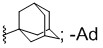 
1.2
adamantanylamino (adamantylamino)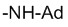 
1.2-1
adamantanyloxy (adamantyloxy)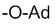 
1.2-2
acetyl (ethanoyl)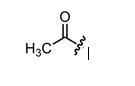 
1.2-3
acetoxy (acetyloxy)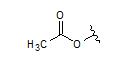 
1.2-4
amino
-NH2
1.3
benzyl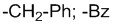 
1.4
benzylamino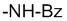 
1.5
benzyloxy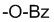 
1.6
bromine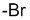 
1.7
butyl and its structural isomers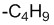 
1.8
hexyl and its structural isomers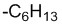 
1.9
heptyl and its structural isomers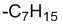 
1.10
hydroxy benzyl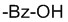 
1.11
isopropyl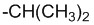 
1.12
isopropylsulfanyl (isopropylthio)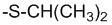 
1.13
iod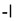 
1.14
iodobenzyl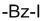 
1.15
iodophenyl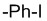 
1.16
1-carbamoyl-2,2-dimethylpropylamino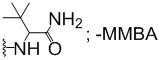 
1.17
1-carbamoyl-2,2-dimethylpropyloxy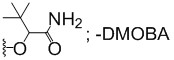 
1.18
1-carbamoyl-2-methylpropylamino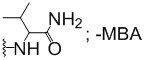 
1.19
1-carbamoyl-2-methylpropyloxy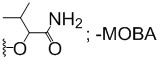 
1.20
1-carbamoyl-2-phenylethylamino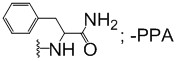 
1.21
methyl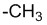 
1.22
methylbenzyl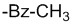 
1.23
4-methylpiperazin-1-yl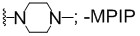 
1.24
1-methylpiperidin-2-ylmethyl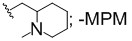 
1.25
2-methylprop-2-en-1-yloxy (2-methylallyloxy)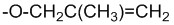 
1.26
methylsulfanyl (methylthio)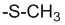 
1.27
methylphenyl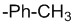 
1.28
methoxy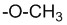 
1.29
methoxybenzyl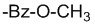 
1.30
1-methoxycarbonyl-2,2-dimethylpropylamino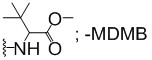 
1.31
1-methoxycarbonyl-2,2-dimethylpropyloxy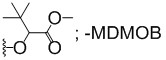 
1.32
1-methoxycarbonyl-2-methylpropylamino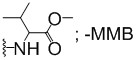 
1.33
1-methoxycarbonyl-2-methylpropyloxy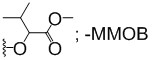 
1.34
1-methoxycarbonyl-2-phenylethylamino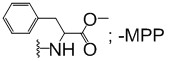 
1.35
methoxyphenyl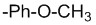 
1.36
methoxyphenylamino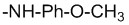 
1.37
morpholin -4-yl (morpholino)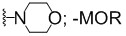 
1.38
morpholin -4-ylethyl (morpholinoethyl)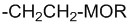 
1.39
naphthalinyl (naphthyl)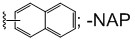 
1.40
naphthalinilamino (naphthylamino)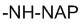 
1.41
naphthalenyloxy (naphthyloxy)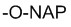 
1.42
nitro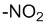 
1.43
pentyl and its structural isomers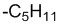 
1.43-1
2-(piperidin-1-yl) ethyl [2-piperidinylethyl]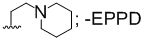 
1.44
pyridinyl (pyridyl)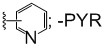 
1.45
pyrrolidinyl (pyrrolidyl)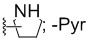 
1.46
prop -2-en-1-yl (allyl)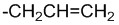 
1.47
prop -2-en-1-yloxy (allyloxy)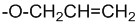 
1.48
propyl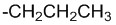 
1.49
propylsulfanyl (propylthio)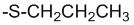 
1.49-1
(tetrahydro -2H-pyran-4-yl)methyl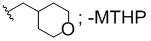 
1.50
2,2,3,3-tetramethyl cyclopropyl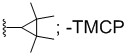 
1.51
thiophenyl (thienyl)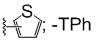 
1.52
4,4,4-trifluorobutyl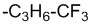 
1.53
trifluoromethyl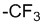 
1.54
phenyl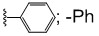 
1.55
phenylamino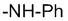 
1.55-1
(2-phenylpropan-2-yl) amino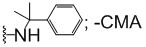 
1.56
phenylethyl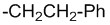 
1.57
fluorine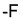 
1.58
fluorobenzyl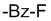 
1.59
fluoropentyl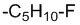 
1.60
fluorophenyl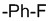 
1.61
quinolinyl (quinolyl)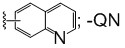 
1.62
quinolilamino (quinolilamino)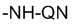 
1.63
quinolinyloxy (quinolyloxy)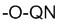 
1.64
chlorine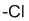 
1.65
chlorobenzyl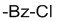 
1.66
chlorophenyl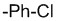 
1.67
cyano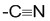 
1.68
cyclohexylmethyl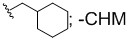 
1.69
ethenyl (vinyl)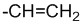 
1.70
ethyl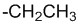 
1.71
ethylsulfanyl (ethylthio)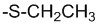 
1.72
ethoxy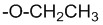 
2
BIVALENT SUBSTITUTES
BIVALENT SUBSTITUTES
2.1
buta -1,3-diene-1,4-diyl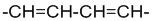 
2.2
butane -1,4-diyl (butano)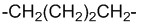 
2.3
methylene (methano)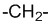 
2.4
methylenebis (oxy) [ methylenedioxy ]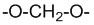 
2.5
methyleneoxy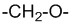 
2.6
oxy (epoxy)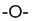 
2.7
Oxybis (ethylene)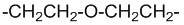 
2.8
oxo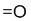 
2.9
pentane -1,5-diyl (pentano)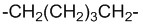 
2.10
propane -1,3-diyl (propano)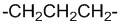 
2.11
ethane -1,2-diyl (ethano)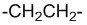 
2.12
ethane -l,2-diylbis(oxy)[ ethylenedioxy ]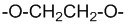 
2.13
ethane -1,2-diyloxy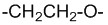 
2.14
ethene -1,2-diyl (etheno)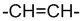 
2.15
ethene -1,2-diyloxy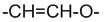 
2.16
Methoxycarbonyl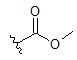 